Развитие речи у детей младшего дошкольного возраста происходит особенно быстро: быстро, как ни в каком другом возрасте пополняется словарный запас, улучшается звуковое оформление слов, более развернутыми становятся фразы. Однако не все малыши имеют одинаковый уровень речевого развития: одни уже к трем годам чисто и правильно произносят слова, другие говорят все еще недостаточно отчетливо, неправильно произносят отдельные звуки. Таких детей большинство. Их наиболее типичными ошибками являются пропуск и замена звуков, перестановка не только звуков, но и слогов, нарушение слоговой структуры (сокращение слов: “ апиед “ вместо велосипед), неправильное ударение и пр.       На данном возрастном этапе необходимо, прежде всего, учить малышей четко и правильно произносить, а также слышать и различать звуки в словах. Неустойчив еще и голос младших дошкольников: некоторые из них говорят очень тихо, чуть слышно (особенно, если не уверенны в правильности произношения), другие - крикливо. Взрослый обращает внимание детей на то, что слова можно произносить с различной громкостью (шепотом, тихо, умеренно, громко), учит детей различать на слух, как громко говорят окружающие и они сами.      Предлагаемые ниже игры можно использовать для развития у детей слухового внимания, правильного восприятия речи, силы голоса для обучения малышей соотнесению звучащего слова с картинкой или предметом, внятному произнесению одно-двух -, а также трех-четырехсложных слов.  «КТО ЧТО УСЛЫШИТ?»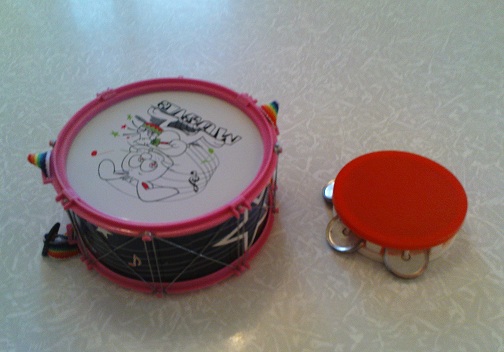 Цель: Развивать слуховое внимание, пополнять активный словарь, развивать фразовую речь.Оборудование: Ширма, колокольчик, бубен, молоточек, «шумелка», барабан и т.п. Ход: Взрослый за ширмой по очереди издает звуки выше перечисленными предметами и предлагает ребенку отгадать, каким предметом произведен звук. Звуки должны быть ясными и контрастными, чтобы ребенок мог их угадать. «УГАДАЙ, ЧТО ДЕЛАТЬ»Цель: Развивать умение переключать слуховое внимание. Развивать координацию движений, умение соотносить свои действия со звучанием бубна.Оборудование: Бубен, два флажка.Ход: У ребенка в руках два флажка. Если взрослый громко звенит в бубен, малыш поднимает флажки вверх и машет ими, а если бубен звучит тихо – опускает флажки вниз. Важно следить за правильной осанкой и точным выполнением движений. Чередовать громкое и тихое звучание бубна нужно не более 4 раз, чтобы ребенок мог легко выполнять упражнение. «КТО ВНИМАТЕЛЬНЫЙ?» Цель: Развивать остроту слуха, умение правильно воспринимать словесную инструкцию независимо от силы голоса, которым ее произносят. Оборудование: Кукла, игрушечный мишка, машинка. Ход: Взрослый сидит около стола, на котором лежат игрушки. Ребенок находится на расстоянии 2 – 3 метров от него. Взрослый предупреждает ребенка: «Я буду говорить шепотом, поэтому сидеть надо тихо, чтобы было слышно. Будь внимательней!» Затем говорит: - Возьми мишку и посади в машину.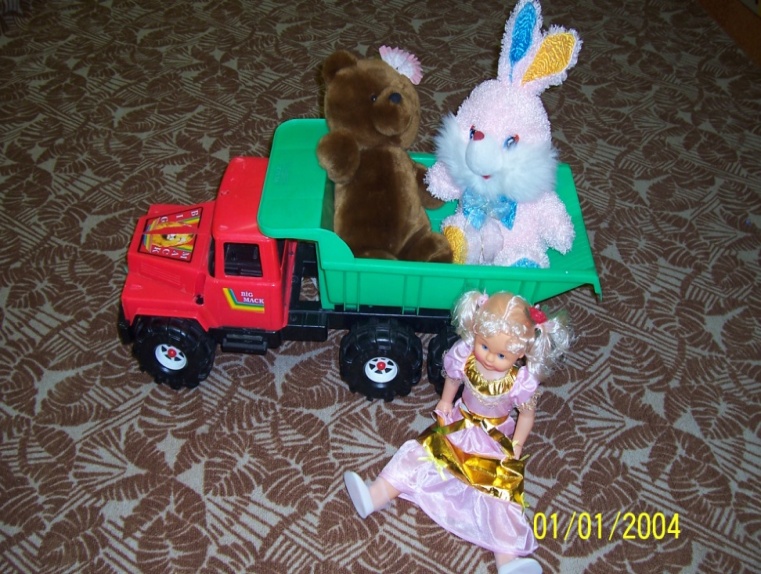     -Покатай  куклу на                     машине.Ребенок должен услышать, понять и выполнить эти поручения.   «СОЛНЦЕ  ИЛИ  ДОЖДИК?»Цель: Развивать умение переключать слуховое внимание, выполнять действия согласно различному звучанию бубна. Оборудование: Бубен, картинки с изображением солнца и дождя. Ход: Взрослый говорит: «Сейчас мы пойдем на прогулку. Дождя нет, светит солнышко. Ты гуляй, а я буду звенеть бубном. Если начнется дождь, я буду в бубен стучать, а ты, услышав стук, беги в дом. Слушай внимательно, когда бубен звенит, а когда я буду стучать в него». Можно повторять игру, меняя звучание бубна 3 – 4 раза.«ГДЕ   ПОЗВОНИЛИ?»Цель: Развивать направленность слухового внимания, умение определять направление звука, ориентироваться в пространстве. Оборудование: Колокольчик. Ход: Ребенок закрывает глаза, а взрослый тихо встает в стороне от него (слева, справа, сзади) и звенит в колокольчик. Ребенок, не открывая глаза, должен указать направление, откуда доноситься звук. Если малыш ошибается, то отгадывает еще раз. Игру повторяют 4 – 5 раз. Необходимо следить, чтобы ребенок не открывал глаза. Указывая направление звука, он должен повернуться лицом к тому месту, откуда слышен звук. Звонить надо не очень громко.«УРАДАЙ,  НА  ЧЕМ ИГРАЮ»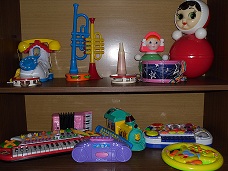 Цель: Развивать устойчивое слуховое внимание.  Оборудование: Барабан, бубен, дудочка и др. Ход: Взрослый поочередно показывает ребенку музыкальные инструменты, уточняет их названия и знакомит с их звучанием. Затем игрушки убираются за ширму. Взрослый повторяет там игру на разных инструментах, а малыш по звуку пытается угадать, «чья песенка слышна». «ИСПОРЧЕННЫЙ  ТЕЛЕФОН»Цель: развивать слуховое внимание.Надо передавать слово так, чтобы рядом сидящие не слышали. Кто неправильно передал слово, т.е. испортил телефон, пересаживается на последний стул. «СВЕТОФОР»Взрослый дает ребёнку два кружка – красный и зелёный и предлагает игру: если ребёнок услышит правильное название того, чтобы изображено на картинке, он должен поднять зелёный кружок, если неправильное – красный. Затем показывает картинку и громко, медленно, чётко произносит звукосочетания: «ПОВТОРИ»    Ребёнку предлагается повторить похожие слова вначале по 2, затем по 3 в названном порядке:   Особенность этого и последующих  подборов слов в том, что они доступны по звуковому составу, не содержат труднопроизносимых звуков. «ПОХОЖЕ – НЕ  ПОХОЖЕ»     Из каждых четырех названных взрослым слов ребёнок должен выбрать слово, которое по звуковому составу не похоже на остальные три:Мак-бак-так-бананСом-ком-индюк-домЛимон-вагон-кот-бутонМак-бак-веник-ракСовок-гном-венок-катокПятка-ватка-лимон-кадкаВетка-диван-клетка-сеткаКаток-дом-моток-поток  «ХЛОПКИ» Цель: развитие речевого слуха – развитие слухового внимания. Ход игры:  Взрослый договаривается с ребенком, что он будет считать до пяти, и, как только он произнесет число 5, малыш должен сделать хлопок.   Взрослый 2 – 3 раза проводит игру правильно. Затем он начинает «ошибаться»: при произнесении числа 3 или какого-нибудь другого (но не 5) он быстро разводит руки, как будто хочет сделать хлопок.  Игры, направленные на отграничение речевых единиц (звук, слог, слово, предложение) «ПОДСКАЖИ   ПЕТРУШКЕ  ЗВУК» Цель: развитие речевого слуха – показать детям, что слова звучат потому, что они состоят из звуков, что звуки в слове разные. Оборудование: Петрушка, ширма. Ход игры: Взрослый сообщает ребенку, что сейчас Петрушка будет говорить слова, но в некоторых словах будет специально недоговаривать последний звук. Его должен называть ребенок.    Следим за тем, чтобы малыш не произносил все слово, а добавлял только звук.     На солнышке греется рыжий котёно… к. и так далее. «ЧТО  ЖЕ  ЗДЕСЬ  НЕ  ТАК?» Цель: развитие речевого слуха – показать детям, что слова звучат потому, что они состоят из звуков, что звуки в слове разные. Ход игры: Ребенок получает от Петрушки письмо: «Посылаю тебе листок со словами. Догадайся, какие слова я задумал. Первое слово …орова. Что это за слово? (Корова.) Какого звука не хватает в моем слове? (Звука к, который слышится в начале слова.) Продолжаем искать задуманные мной слова: …рибы, …уси, ….рыша, …ерево, …ар, …абор. А это какое слово - …арай? Молодец!». «КТО ЛЕТИТ (БЕЖИТ, ИДЕТ, ПРЫГАЕТ)?» Цель: развитие речевого слуха – развитие слухового внимания. Ход игры: « Я буду говорить птица летит, самолет летит, бабочка летит, ворона летит и т.д., а ты каждый раз поднимай руку. Но внимательно слушай, что я говорю: я могу сказать и неправильно, например, кошка летит, тогда руки поднимать нельзя».     К моменту перехода в старшую группу дети могут произносить практически все звуки (их артикуляционный аппарат уже готов к произношению даже самых трудных звуков). Но мы должны по - прежнему уделять серьезное внимание развитию фонематического слуха и артикуляционного аппарата детей, учить различать звуки на слух и правильно произносить их (с- з, с- ц, ш- ж, ч- щ, с- ш, з- ж, ц- ч, с- щ, л- р). С этой целью рекомендуется проводить ежедневно артикуляционную гимнастику для укрепления мышц артикуляционного аппарата. Пятилетние дети способны определить на слух наличие или отсутствие того или иного звука в слове, могут самостоятельно подбирать слова на заданные звуки. Для  развития фонематического восприятия, умения вслушиваться в звучание слов, устанавливать наличие или отсутствие того или иного звука в слове  детям этого возраста предлагаются игры, направленные на подбор слов с заданными звуками, или упражнения, в которых нужно выделить слова с заданными звуками из фраз, небольших стихотворений. «ПОЙМАЙ  ЗВУК»Цель: Учить выделять  в звуковом потоке гласные звуки (А, О, У, И, Ы, Э).Взрослый  называет в разном порядке  звуки, а ребенок  должен выделить среди них определенный звук (например, хлопнуть в ладоши, когда услышит звук А и т.д.).    «КТО   НАЙДЕТ   ДЕСЯТЬ   ПРЕДМЕТОВ,  НАЗВАНИЯ   КОТОРЫХ   СОДЕРЖАТ   ЗВУК   С»  Цель: закрепление умения выделять заданный звук в слове по представлению, развитие зрительного внимания, обучение счету.  Описание игры. Дана сюжетная картинка, на которой много предметных картинок, в том числе и содержащих в названии звук «С» (таких картинок должно быть десять).  Ход игры. Ребенку дают рассмотреть картинку и назвать нужные предметы.   При этом накладывают фишки на найденные картинки, а ведущий затем проверяет правильность выполнения задания.Лото  «НАЗОВИ КАРТИНКУ И ОПРЕДЕЛИ ПЕРВЫЙ ЗВУК» Цель: научить ребенка находить заданный первый звук в слове. Описание игры. У детей – картинками на разные звуки. Ведущий называет любой гласный звук, ребенок произносит вслух названия  картинок и находит нужную. Если картинка названа правильно, ведущий разрешает закрыть ее фишкой.   «КАЖДОМУ ЗВУКУ СВОЮ КОМНАТУ»Цель: научить проводить полный звуковой анализ слова с опорой на звуковую схему и фишки.Ход игры. Играющие получают домики с одинаковым количеством окошек. В домики должны поселиться жильцы – «слова», причём каждый звук хочет жить в отдельной комнате.  Дети подсчитывают и делают вывод, сколько звуков должно быть в слове. Затем ведущий произносит слова, а играющие называют каждый звук отдельно и выкладывают фишки на окошки дома – «заселяют звуки». В начале обучения ведущий говорит только подходящие для заселения слова, т.е. такие, в которых будет столько звуков, сколько окошек в домике. На последующих этапах можно сказать слово, не подлежащее «заселению» в данный домик, и дети путем анализа убеждаются в ошибках. Такого жильца отправляют жить на другую улицу, где живут слова с другим количеством звуков.  
 «РАЗГАДАЙ  РЕБУС» Цель: научить выделять первый слог из слова, составлять слова из слогов. Ход игры. Ребенку дают карточки, на которых изображены по две картинки. На карточке «спряталось» слово. Его надо составить, выделив из каждого слова – названия первые слоги, а затем из них сложить слово, например: ромашка, самолёт – роса. Выигрывает тот, кто составит больше слов. Карточки  с предметными  картинками для игры:Голуби, раки - гораБутылка, рябина - бураМячи, тазы - мятаКораблик, жаворонок - кожаСухари, шары - сушаРомашка, тазы - ротаТелефон, малина - темаЧулок, дома - чудоВагон, рябина - ВаряКарандаш, банка - кабанБанан, бабочка - бабаКолобок, марка - комарДевочка, лопата - делоЛисички, самолет - лисаШуба, ракета - Шура  «РАЗГАДАЙ РЕБУС»Цель: закрепить умение выделять первый слог из слова, составлять слова из слогов.Ход игры. Ребенку дают карточки, на которых изображены по три картинки, На карточке спряталось слово. Его надо составить, выделив из каждого слова- названия первые слоги, а затем из них сложить слово. Карточки с предметными картинками для игры:Ухо, колокольчик, лыжи  - уколыЛомы, шары, диван  - лошадиГиря, тапочки, ракета  - гитараСовы, лопата, машина  - соломаОгурец, пушка, карандаш  - опушкаДома, ромашка, гиря - дорогиКарандаш, тюлень, шары - катюшаОса, синица, наперсток  - осинаОрехи, совы, капуста - осокаВорона, роза, тарелка - воротаОса, куры, нитки  - окуниБанан, заяц, рыба  - базарыСова, балалайка, карандаш -  собака  «ПОДБЕРИ   ПОХОЖИЕ   СЛОВА»     Взрослый произносит слова, близкие по звучанию: кошка- ложка, ушки- пушки. Затем он произносит слово и предлагает детям самим подобрать к нему другие слова, близкие по звучанию. Воспитатель следит за тем, чтобы дети правильно подбирали слова, произносили их внятно, чисто, громко.«НАЙДИ  И  НАЗОВИ  НУЖНОЕ  СЛОВО»Взрослый предлагает выделять и называть только те слова, в которых есть заданные звуки.С    Папа купил Лене санки.       По дороге движется автобус.       Весной оживает природа.       Домик над рекою,        Светлой полосою       В окнах огонек,             На воду он лег.                          (А. Плещеев “ На берегу”)               З     На двери висит замок.       На небе появились грозовые тучи.        Почему собака лает         На того, кого не знает?          Потому она и лает –         Познакомиться желает.                           (А. Власов. “Почему?”)«СЛОВА  МОГУТ  ЗВУЧАТЬ  ГРОМКО  И  ТИХО»Цель данной игры – развивать голосовой аппарат и речевой слух: учить детей различать на слух громкость и скорость произнесения слов и фраз,  упражняться в произнесении слов и фраз с различной громкостью и скоростью.     Ребенок заучивают чистоговорку, например, при дифференциации звуков л – ль можно использовать такую фразу:               В уголок Леня сел,               У Лени много, много дел.    Предлагаем произнести чистоговорку сначала шепотом, затем  тихим голосом, а потом громче обычного.      В качестве упражнений для развития голосового аппарата при произнесении фраз с различной громкостью, кроме чистоговорок, можно использовать отрывки из стихотворений, потешки, считалки, скороговорки.       Аналогично проводится игра “Слова могут звучать быстро и медленно”.«ПОДУМАЙ, НЕ ТОРОПИСЬ»         Взрослый предлагает несколько заданий на сообразительность и одновременно проверяет, как ребенок научился слышать и выделять определенные звуки в словах:        Задания:  Подбери слово, которое начинается на последний звук слова стол.         Вспомни название птицы, в котором был бы последний звук слова сыр. (Воробей, грач…)         Подбери слово, чтобы первый звук был бы к, а последний – ш. (Карандаш, камыш…)         Какое получится слово, если к  но - прибавить один звук? (Нож, нос…)          Составь такое предложение, в котором все слова начинались бы со звука  м. (Мама моет Машу мочалкой.)         Найди в комнате предметы, в названии которых второй звук у. (Бумага, дудочка, Буратино…)«СЛОВО  МОЖНО  ПРОШАГАТЬ» Цель: развитие речевого слуха – показать, что в разных словах разное количество звуков (слова длинные и короткие), в коротком слове мало звуков, поэтому оно звучит недолго; в длинном слове много звуков, и звучит оно дольше.  Ход игры: взрослый говорит, что узнать, длинное слово или короткое, можно по шагам. Он произносит слово суп и одновременно шагает . «Вот какое коротенькое слово, один шаг успеваешь сделать! — говорит взрослый и предлагает ребенку называть разные слова и одновременно шагать.  Считать шаги не надо, главное — обратить внимание на длительность звучания слова.«ГДЕ ЗВУК?» Цель: развитие речевого слуха – нахождение места звука в слове. Оборудование: полоска из цветного картона, разделенная на три части яркими линиями, фишка (флажок или кружок). Ход игры: взрослый называет слово. Ребенок определяет место заданного звука в слове. В зависимости от того, слышится ли звук в начале слова, в конце или в середине, фишка ставится на первую, последнюю или среднюю часть полоски.«ПОЕЗД» Цель: развитие речевого слуха – учить выделять первый и последний звук. Оборудование: поезд, состоящий из трех вагонов, разные мелкие игрушки, которые можно посадить в вагончики поезда. Ход игры: взрослый показывает детям поезд и говорит, что машинистом поезда будет мишка (или любая другая игрушка). Поезд отправляется только тогда, когда во все вагоны положат груз. Машинист просит, чтобы все названия грузов начинались со звука «а» (например, апельсин, автобус, абажур).         «ИСПРАВЬ   НЕЗНАЙКИНЫ   ОШИБКИ»Цель: развивать фонематический слух, различать на слух слова, произнесённые неправильно, определять место звука в слове, делить слова на слоги, придумывать простые и сложные предложения.Незнайка гостил у бабушки в деревне и вот что он там видел. Слушайте внимательно и исправляйте ошибки.Коса прыгнула через забор. Колова даёт вкусное молоко.Рошадь жуёт сочную траву.Кочка ловит мышку.Собаха сторожит дом. «ПАУЧОК»Цель: закрепить умение делить слова на слоги, развивать фонематический слух.Читаете стихотворение, а ребенок отвечает на вопросы.На невидимой тропинке Ой, смотрите, паутинки. Это хитрый паучок Свой развесил гамачок. И позвал наш паучок Всех друзей на гамачок. Приходили к паучку Мотыльки, кузнечики, Пчёлки и шмели, Бабочки-красавицы, Мухи и жуки. Наигрались, насмеялись, А потом все разбежались. 1, 2, 3, 4, 5 – приглашаю всех опять.Проверим, как вы можете делить слова на слоги.Мотылёк, сколько слогов, какой первый, какой последний?..Жук, сколько слогов (один), какой слог первый, какой последний?Какой одинаковый слог в словах пчёлки и шмели (КИ)?Назови насекомых, в названии которых 1, 2, 3 слога.«ПОЙМАЙ СЛОВО»Цель: формировать навыки звукового анализа и синтеза.Все слова рассыпались на звуки. Я назову звуки, а вы составьте из них слово: К-О-М-А-Р – комар, Ж-У-К – жук, О-С-А – оса, М-У-Х-А – муха, Б-А-Б-О-Ч-К-А – бабочка…«РАЗБРОСАЙ СЛОВО»Цель: формировать навыки звукового анализа и синтеза. Взрослый предлагает ребенку произнести слова по звукам: каша – К-А-Ш-А, дом – Д-О-М, бумага – Б-У-М-А-Г-А…Баман  Паман Банан  БанамВитаминМитанин Фитаминваван   даван  баван ванан                   витанинмитавинфитавинальбом айбоманьбомавьбомклеткакьеткаклеттаальпом альмомальномаблемкьектакветкатлектаМак-бак-так Ток-тук-так                                     Бык-бак-бок                                    Дам-дом-дым                                   Ком-дом-гном                                 моток-каток-поток батон-бутон-бетонбудка-дудка-утканатка-ватка-веткаклетка-плетка пленка